Drogi Rodzicu/OpiekunieUprzejmie informuję, że szkoła Twojego dziecka zwróciła się do nas (Serwis Psychologii Edukacji w Renfrewshire) z prośbą o poradę, jak najlepiej można wspierać Twoje dziecko. Żeby jednak  konsultacja  szkoły z naszym psychologiem edukacji mogła się odbyć, potrzebna jest Twoja zgoda i Twoja pełna wiedza, co to oznacza dla Ciebie i Twojego dziecka.Jaki jest następny krok?Psycholog edukacji spotka się z przedstawicielem szkoły, żeby dowiedziec się więcej szczegółów na temat potrzebTwojego dziecka i sprawdzić, jaką pomoc Twoje dziecko aktualnie otrzymuje w szkole. W wyniku tej rozmowy psycholog edukacji może zgodzić się z tym, ze istnieje potrzeba jej/jego zaangażowania się we wspieranie Twojego dziecka. Psycholog może też zasugerować, że nie jest to w tej chwili konieczne. Szkoła Twojego dziecka powiadomi Cię o wyniku tej wstępnej rozmowy. W jaki sposób gromadzone i przechowywane będą informacje o moim dziecku?Jeżeli psycholog edukacji zostanie zaangażowany we wsparcie Twojego dziecka,  zostanie otwarta dokumentacja dziecka. Będzie ona przechowywana  w centralnej bazie danych Serwisu Psychologii Edukacji w Renfrewshire. Możesz uzyskać do niej dostęp składając wniosek (o nazwie  Subject Access Request) do urzędu miasta (Renfrewshire Council). Akta Twojego dziecka zostaną zamknięte w momencie, kiedy zaangażowanie psychologa edukacji we wspieranie Twojego dziecka ulegnie zakończeniu.  Mimo że akta zostaną zamknięte, informacje o Twoim dziecku będą przechowywane w naszej bazie danych do czasu, aż ukończy ono 23 lata. Chociaż te informacje są poufne, to zgodnie z General Data Protection Regulation (GDPR) mogą one być przekazane innym serwisom będącym częścią Renfrewshire Council, oraz serwisom takim jak NHS Greater Glasgow and Clyde oraz Scottish Children's Reporter's Administration, jeżeli byłoby to pomocne dla efektywnej pracy psychologa. Jezeli chcesz dowiedzieć się więcej na temat tego,  jak przechowujemy informacje o Twoim dziecku, zadzwoń do Serwisu Psychologii Edukacji w Renfrewshire pod numer podany na górze strony.Jeśli psycholog edukacji okaże się potrzebny, jak może pomóc mojemu dziecku?To będzie zależeć od potrzeb Twojego dziecka. Na przykład mogą to być konsultacje psychologa z nauczycielami, spotkania z Tobą i Twoim dzieckiem oraz innymi specjalistami wspierającymi Twoje dziecko oraz bezpośrednia praca psychologa z Twoim dzieckiem lub jej/jego nauczycielem. Szkoła powiadomi Cię o tym, kiedy praca psychologa edukacji zostanie zakończona a akta Twojego dziecka zamknięte.Więcej informacji znajdziesz tutaj: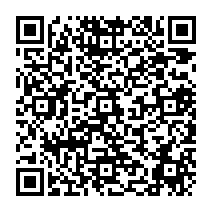 https://blogs.glowscotland.org.uk/re/renfrewshireedpsych/how-will-an-educational-psychologist-support-my-child/Czy mogę wycofać zgodę na udział psychologa edukacji we wspieraniu mojego dziecka?Poprzez wyrażenie ustnej zgody, zgadzasz się na rozmowę przedstawiciela szkoły z psychologiem edukacji o potrzebach Twojego dziecka. Zgadzasz się również na to, żeby Serwis Psychologii Edukacji w Renfrewshire przechowywał informacje o Twoim dziecku, jak opisano powyżej. Swoją zgodę możesz wycofać w dowolnym momencie. Możesz również zwrócić się do nas o usunięcie informacji o Twoim dziecku z naszej bazy danych, kontaktując się z Serwisem.Jeżeli chcesz dowiedzieć się więcej o procedurze opisanej powyżej oraz o roli psychologa edukacji we wspieraniu Twojego dziecka, zadzwoń pod numer Serwisu Psychologii Edukacji w Renfrewshire. Możesz też skontaktować się ze szkołą Twojego dziecka. Wiecej informacji, w tym wersję wideo tego listu, możesz znaleźć tutaj: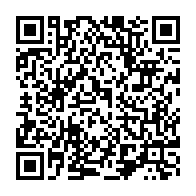 https://blogs.glowscotland.org.uk/re/renfrewshireedpsych/information-for-parents-carers/   Z wyrazami szacunku,Renfrewshire Educational Psychology ServiceRenfrewshire Educational Psychology ServiceSt Catherine’s Primary SchoolBrabloch CrescentPaisley PA3 4RG0300 300 0170 (Option 4)reps@renfrewshire.gov.uk Psycholog Główny: Maura Kearney